Training Announcement: Coalition Business Administration (CBA)The prevention field needs strong leaders to grow and sustain prevention efforts. To meet this need, the ORN, PTTC, and CADCA came together to create a new training: Coalition Business Administration (CBA).  Following a successful pilot cohort who recently celebrated their graduation at CADCA Forum, the ORN is excited to offer this training again to a larger audience.The goal of this program is to equip current and aspiring leaders in prevention with business knowledge and skills to increase their effectiveness and sustainability in their organizations.The training covers a wide variety of topics related to the business, sustainability, and administration of prevention coalitions such as branding, accounting, management styles, grant writing, and nonprofit development. Participants who complete the training will receive a certificate in Coalition Business Administration from the PTTC Network Coordinating Office.Time Commitments and ExpectationsThis is an intensive training which will require participants to attend in-person and virtual training, as well as complete individual reading and learning activities. These commitments include, but are not limited to: Space in the training is limited to 30 participants who will be selected via a competitive application process.To apply, complete the Coalition Business Administration ApplicationApplication deadline: Friday, September 8, 2023Acceptance Announcement: Friday September 15, 2023Particant RSVP: Friday, September 22, 2023Application Requirements and processExperience: A minimum of five years working in the prevention field. Education: An IC&RC Prevention Specialist Certification OR a bachelor’s degree or higher in a related field. Letter of endorsement from supervisor/employer acknowledging that they understand the time commitment and travel requirements and that they support your participation.Response to two question about interest in participation. To answer these questions, you may need to refer to the full curriculum outline: CBA Full Curriculum OutlinePlease list the top three content areas of the CBA you are most interested in learning about and how they will help with your prevention work.Please describe one challenge your organization is experiencing and how participating in the CBA can help develop a solution.CostsThe training and related materials are provided at no cost to the participant. In addition, ORN will cover the cost of hotel accommodations for the in-person training in Knoxville, TN. All other costs (airfare, meals, ground transportation, parking fees, luggage, etc.) are at the participant's expense.Questions? Contact Rory McKeown at rmmz67@umsystem.edu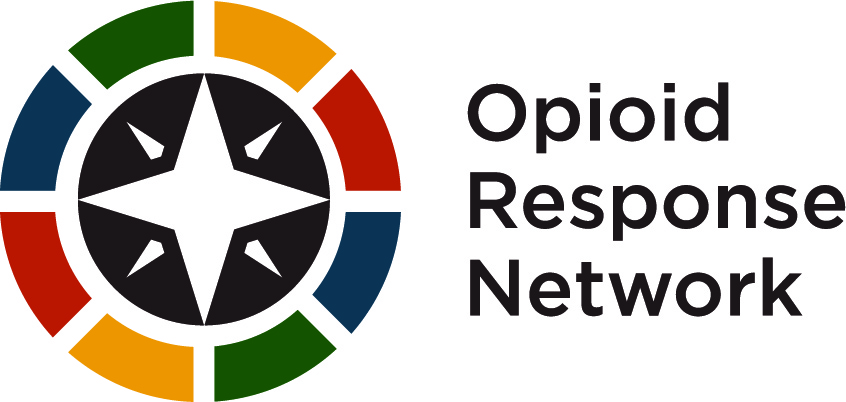 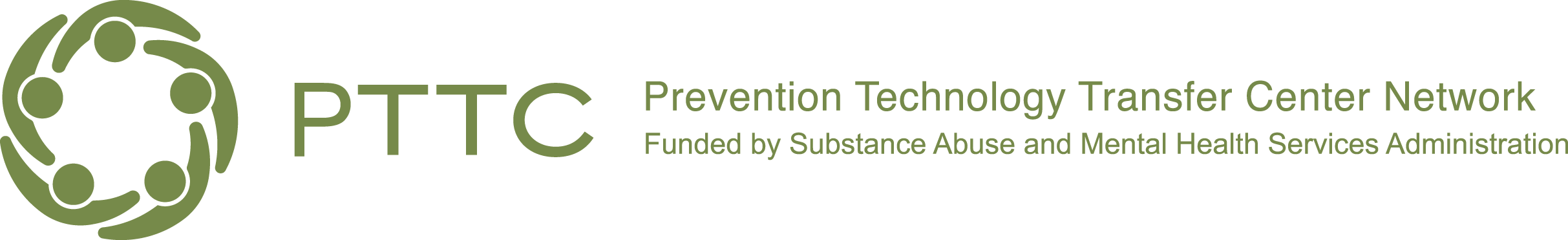 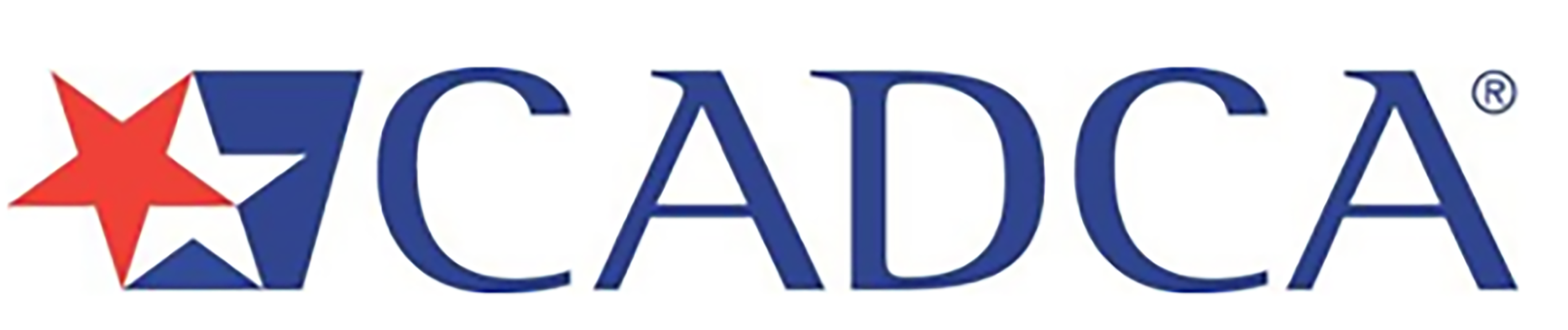 Trainings and EventsTrainings and EventsTrainings and EventsEventDate and TimeLocationOrientation WebinarWed. October 4th, 2023 from 12-1pm ETZoom MeetingIn-person trainingNovember 14-16, 2023 from 9am-4pm ET dailyKnoxville, TN1st Virtual Training SessionWed. January 24th, 2024 from 10:30am-4:30pm ETZoom Meeting2nd Virtual Training SessionWed. February 26th, 2024 from 10:30am-4:30pm ETZoom Meeting3rd Virtual Training SessionWed. March 27th, 2024 from 10:30am-4:30pm ETZoom MeetingIndividual Reading and Learning ActivitiesIndividual Reading and Learning ActivitiesIndividual Reading and Learning ActivitiesActivityDeadline/DateEstimated Time to Complete360 AnalysisBefore in-person training on Nov. 142-3 hoursPersonal Development planBefore in-person training on Nov. 141.5 hoursRequired Readings (two books and 3-4 scholarly articles)Before in-person training on Nov. 14No estimate availableBudgetAfter in-person training1 HourElevator SpeechAfter in-person training1 hourIndividual Grant Review NotesAfter in person training3 HoursMarketing PlanAfter in-person training1.5 HoursPersonal Development PlanAfter in-person training3 HoursPublic Speaking videoAfter in-person training1 hourFundraising planAfter in-person training1.5 hours